FCEA Board Meeting Agenda 	    	Tuesday, June 1, 2021, 6:00 pm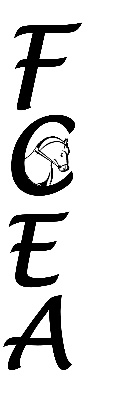 Call to order: Virtual Meeting 					Time 6:14Attendees:  			Fay, Michelle, Courtney, Tory, Deb, Kadie
3.	Committee ReportsSecretary Report:  	Debbie minutes accepted by MichelleMembership Report: 	Louise	     Was 26 + New 0 + Renew 0 = Total 26Treasurers Report:  	Courtney	Operating Account - $_14,704.18  	Education Account $_Closed. Consolidated into Operating Account Advertising Update:  	Jeanette noneMarketing Update:  	Kadie noneVolunteer Update: 	Kadie up-to-date on hours (April show and May virtual show)Scholarship Update: 	Sandy noneUniversity Update:	Kadie noneActivities Reports:Activity Follow up discussionsMay Virtual Show – follow up 10 entriesMay JEF Show  - follow up 27 rides scheduledUpcoming ActivitiesUn-mounted Suggestions: Body Mechanics may require small fee (Kadie). Working equitation (Kadie)Clinics 2021Fix A test – Kadie checking with Torrey. Waiting on Torrey’s schedule.Second ClinicianGeorge Williams –  Sept 11&12 at Collective RootsShow Dates for 20215 Virtual Show (2nd Sunday of Odd Months) – Organizers – Kadie, Courtney & Tory, Virtual RibbonsJudges – Cindy Stephens judging5 JEF Shows – 6/13 (Torrey), 9/19(Karin Worm), 10/10 (Karen Monks-Reilly) – no jumping/CT (may add later)Danish System for RibbonsNew Dressage Letters are here, Work Day Sunday June 6th 4-8 for changing the layout. Take off old letters & clean them, take off the boards, paint the boards and newly exposed rail and posts, plant the new boxes, fill with sand, mount the boards & old letters. We have a plan. Bring shovels, paint brushes, and a drill. Michelle has flowers for the letters.Old BusinessFay downloaded everything from Constant Contact and now needs to Unsubscribe.Fay got supplies for the dressage letter project.Michelle needs Fay to print vouchers.New BusinessMeeting Adjourned 7:00		Next Meeting July 6th at Equine Exchange.Notes/Reminders: New USPS address is PO Box 335, Elverson, PA 19520